PROLOGUEThrough its International Consultancy and Training, European Management Centre promotes understanding in business through cross-cultural and international branch professional management training.EMC Service Team in The ProgramAs one of the EMC Consultant, Mr. RONALD MILNE said: 
"THE MANAGER HAS TO CONSTANTLY CARE ABOUT HIS STAFF!"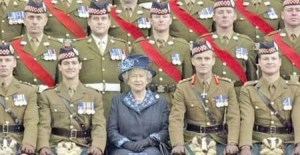 
(Mr. Milne - the second from the left on the second line)PROFESSIONAL QUALIFICATIONS:Fellow of the Royal Institution of Chartered Surveyors (FRICS) – 1990Member of the Royal Institution of Chartered Surveyors (MRICS) – 1977American Association of Cost Engineers (AACE) – 1988Diploma in Quantity Surveying (Dip. Q.S.)–1974LANGUAGES: English, French, Czech, Bahasa Indonesia, Filipino (Tagalog)PROFESSIONAL HISTORYBroad experience of development, project and cost management gained in Middle East, USA, Far East and Central and Eastern Europe.  Over thirty six (36) years experience in:Property development;Project management;Quantity surveying;Procurement specialist;Contracts and claims preparation and resolution.2007 – 2010Senior Vice President Development for Copper Beech who is one of the largest developers in Bucharest Romania with a portfolio of 17,000 apartments, houses, golf courses and hotels in various stages of design / construction. Responsible for all aspects of development from developing the client brief, appointment of consultants, establishing project budgets, design development and sign off, appointment of contractors, project construction to final delivery of the project.2006 – 2007Construction Director Croatia for Orco Property Group with duties including:Design and renovation of 270 bed hotel with themed pool on the island of Hvar to strict timetable to meet summer opening 2007;Design development of seven additional hotels from 5 to 3 star properties throughout the island of Hvar with Robert Stern of New York as lead international architect.2005 - 2006Project Director with EC Harris in Prague, Czech Republic invited back by Tesco Developments for Phase 3 extension to their shopping mall completed in 15 months and successfully opened on 30 March 2006 consisting of:110 prestigious shop units including tenant fit out;Upgrading of Food Court;Associated car parking and infrastructure.2004 - 2005Project Management Consultant to European Investment Bank giving contractual advice in the resolution of the Common National Air Traffic Control Centre contract in Sofia Bulgaria with Aleni Marconi Systems SpA that was over three years late in completion.2004Project Management Consultant with Mott MacDonald preparing procedures manual for projects in Eskisehir Turkey that were severely delayed and funded by the European Investment Bank including:Light Rail System Phase 1, consisting of 75km of track with workshops etc;Water projects including drinking water purification facilities, expansion and improvement of waste water facilities, potable water distribution, sewage systems, storm water drainage system and city centre upgrading of river area;Natural disaster risk minimization project.2002 - 2003Project Director with EC Harris seconded to China State Construction Company working on prestige casino development in Macao, Republic of China for Venetian Casinos and Resorts of Las Vegas.2000 - 2002Project Director with EC Harris in Prague, Czech Republic working with Tesco Developments on a Phase 2 extension to their shopping mall with a total GFA of 48,000m2 consisting of:12 screen cinema complex;98 shop units including tenant fit out;14 restaurants and cafes;Associated car parking and infrastructure.1998 - 2000Country Manager with EC Harris in Bucharest, Romania working with Holiday Inn, British Council and the Foreign Office responsible for:Hotel development portfolio throughout Romania including Holiday Inn Express and Crowne Plaza by Holiday Inn;New offices for British Council in Bucharest;Refurbishment of the British Embassy in Bucharest.1996 - 1998Senior Vice President of Project Management with John Nelson & Associates in Manila, Philippines responsible for overview of all projects for four main developer clients and in addition directly responsible for:Twin 53-storey commercial and residential towers with retail podium;49-storey luxury apartment complex in Fort Bonifacio for Philipinnes Realty;Shopping mall development of 120,000 m2 for Robinson Land;Textile factory complex of 40,000 m2 for William Baird;Office development of 25,000m2 for Sun Life of Canada.1995 - 1996Project Management Consultant to the Council for Development and Reconstruction in Beirut, Lebanon with KPMG (seconded from Davis Langdon and Everest) responsible for:Ensuring that all procurement activities are in accordance with the requirements of the World Bank and other international funding agencies;Supervising pre-qualifications and bid evaluation procedures and preparing reports for the President;Developing project management procedures and establishing data base;Supervising the negotiation, award and expediting of major contracts;Implementing procurement, cost control and contracts procedures.1993 - 1995Senior Technical Advisor with Davis Langdon and Seah in Jakarta, Indonesia responsible for:Bali Nirwana Resort complex in Bali comprising 5 star Meridian hotel, spa, Greg Norman golf course, cogeneration plant, timeshare development and villas for Bakri Brothers Developments;50-storey prestige Class A office development in Jakarta for HSBC.1990 - 1993Senior Project Manager with Walt Disney Imagineering in Glendale, Los Angeles, USA responsible for:Section of  “land” in Disneyland Paris and Tokyo;Space Mountain high-speed indoor ride with full Disney show in Disneyland Paris.1987 - 1990Senior Cost Consultant with Marriott Corporation in Washington D.C., USA responsible for:Residence Inns by Marriott long stay hotels constructing 25 properties annually;All Suite Hotel development by Marriott;Acquisition surveys and reports for South America and Asia.1984 - 1987Chief Surveyor with Ogilvie Builders Ltd. in Stirling, Scotland responsible for:Management of surveying and purchasing departments of large general contractor with overview of profitability of all contracts;Final negotiation of all contracts and final accounts;Resolution of contractual claims, profit projections, risk analysis etc.1977 - 1984Senior Cost Consultant with Davis Langdon and Everest in Doha, State of Qatar, Arabian Gulf responsible for:Team of site based surveyors on major naval dockyard civil engineering project and landward facilities for Qatar Armed Forces;New Headquarters building on West Bay for QGPC;Various government projects including medical facilities, schools, sports clubs, airport expansion;Establishing government department to provide project management expertise to architects and engineers;Hamad General Hospital (600 beds);Negotiation and resolution of major contractual claims brought by international contractors against the Government of Qatar.1974 - 1977Cost Consultant with James Gentles and Son in Edinburgh, Scotland responsible for:Lothian Health Board projects;Upgrading of listed properties for Edinvar Housing Associations;Infrastructure projects in Saudi Arabia.References:Available upon request